1. GENERAL INFORMATION  taxGaxGowif;tcsuftvuf 2. VICTIM INFORMATION xdckduf'Pf&m&olESifhoufqkdifonhfowif;tcsuftvuf 3. ACCIDENT DETAILS rawmfwqxdckdufrSKtajctae tao;pdyfaz:jycsufrsm;4. INJURIES 5. &&dSonhf'Pf&mrsm;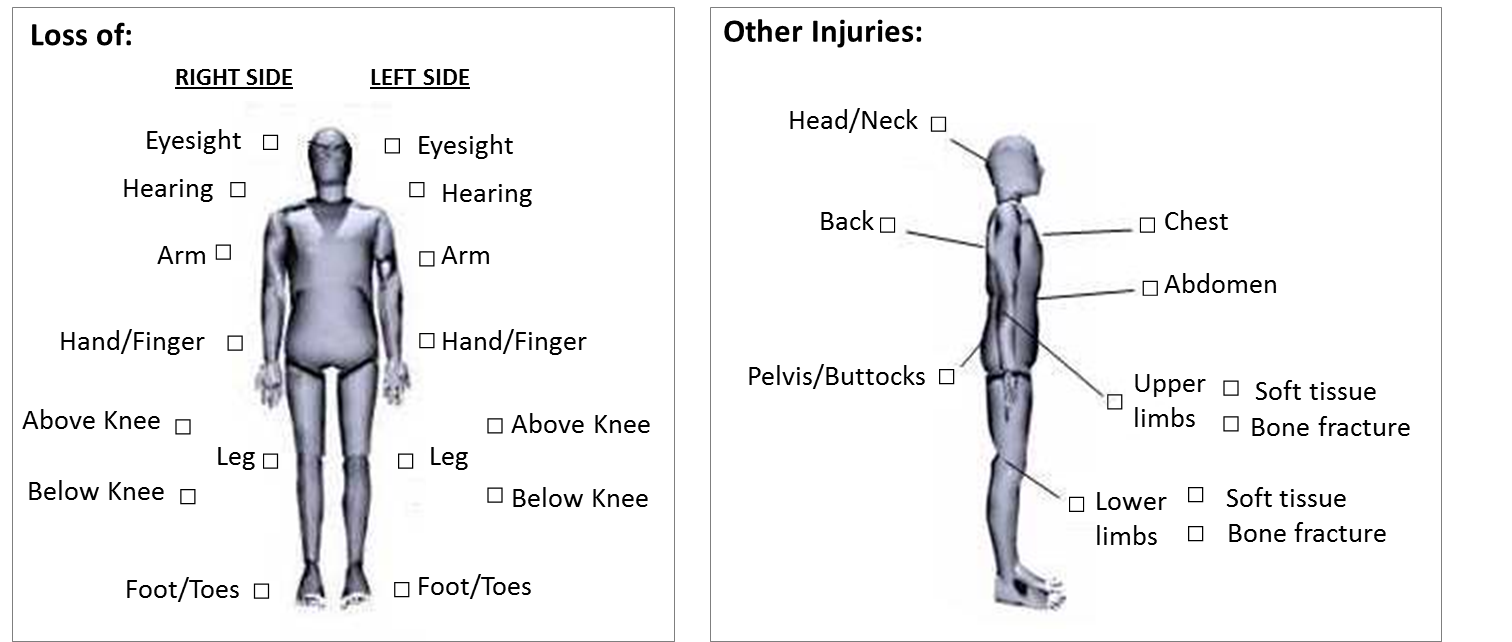 Remarks/Additional Information: rSwfcsuf ^ tjcm;xyfwdk;owif;tcsuftvuf ______________________________________________________________________________________________________________________________________________________________________________________________________________________________________________________________If the person was killed, specify location of death:  5.1 'gPf&m&&dSolaoqkH;oGm;ygu rnfonhfae&mwGifaoqkH;aMumif;az:jyay;&ef?                                   In-site jzpfyGm;onhfae&mü Ο At health care facility usef;rma&;aq;ukocef;ü                                              Ο During transport to health care facility  usef;rma&;aq;ukocef;okdYvlemukdo,f,loGm;pOf5. TO BE ENTERED BY THE INFORMATION MANAGEMENT DEPARTMENTuGyfuJa&;XmepdyfrS jznhfoGif;a&;om;ay;&efReporting Agency: rdkif;tEÅ&m,fynmay; tpD&ifcHpm trSwfContact person:tpD&ifcHolDate of report: tpD&ifcHonfhaeUReporting Period: tpD&ifcHonfh umvInformation Source:Case Verified (Y/N)Name: trnfStatus'Pf&m&oltajctaeΟ Injured 'Pf&m&             Ο Killed aoqkH;Sex:usm;^r  Ο Male usm;         Ο Female rAge at the time of incident arG;aeYouú&mZfDate and Time of IncidentLiteracy pmwwfajrmufrIΟ Literate pmwwfΟ Illiterate pmrwwfGeographical referenceState/region jynfe,f ^ wdkif;a'oMuD;Geographical referenceDistrict  c&dkifGeographical referenceTownship jrdKUe,fGeographical referenceVillage Tract  aus;&GmtkyfpkPermanent Address:tjrJwrf;ae&yfvdyfpm ESifh aetdrf\ pcef;cstrSwf Ethnicity:vlrsdK;-rsdK;EG,fpk□ Bamar Arm □ Chin csif; □Kachin ucsif□Kayah u,m; □Kayin u&if □Mon rGef □ Rakhine &ckdif □Shan &Srf; □ Other, please specify: tjcm;rsdK;EG,f (&Sif;vif;az:jyay;&ef)  □ Bamar Arm □ Chin csif; □Kachin ucsif□Kayah u,m; □Kayin u&if □Mon rGef □ Rakhine &ckdif □Shan &Srf; □ Other, please specify: tjcm;rsdK;EG,f (&Sif;vif;az:jyay;&ef)  □ Bamar Arm □ Chin csif; □Kachin ucsif□Kayah u,m; □Kayin u&if □Mon rGef □ Rakhine &ckdif □Shan &Srf; □ Other, please specify: tjcm;rsdK;EG,f (&Sif;vif;az:jyay;&ef)  Home Status at Timeof Accident: xdckdufrSKjzpfay:onhftcsdef üaexkdifrSKtajctaeΟ Refugee 'ku©onf    Ο Returnee Xmaejyefvmol Ο IDP &Gmykef;&Gma&Smif  Ο Settled tajccs aexkdifaeolΟ Refugee 'ku©onf    Ο Returnee Xmaejyefvmol Ο IDP &Gmykef;&Gma&Smif  Ο Settled tajccs aexkdifaeolΟ Refugee 'ku©onf    Ο Returnee Xmaejyefvmol Ο IDP &Gmykef;&Gma&Smif  Ο Settled tajccs aexkdifaeolOccupation at Time of Accident: xdckdufrSKjzpfay:onhftcsdef ü4if;\ tvkyftukdifΟ NGO tpkd;&r[kwfaomtzJGYtpnf; Ο Military ppfrSKxrf;  Ο Police jynfolY&J Ο Government Official tpkd;&0efxrf; Ο Company ukrÜPD0efxrf; Ο Deminer rkdif;&Sif;orm; Ο Farmer v,form; Ο Labourer tvkyform; Ο Fisherman wHigonf  Ο Driver,mOfarmif; Ο Unemployed tvkyfvufrhJ Ο Student ausmif;om; Ο Religious Leader bmoma&;acgif;aqmif        Ο Unknown tvkyftukdifrod Ο Not applicable twdtusr&dS Ο Other, please specify: tjcm; (tao;pdyfaz:jy&ef)  ______________________________Ο NGO tpkd;&r[kwfaomtzJGYtpnf; Ο Military ppfrSKxrf;  Ο Police jynfolY&J Ο Government Official tpkd;&0efxrf; Ο Company ukrÜPD0efxrf; Ο Deminer rkdif;&Sif;orm; Ο Farmer v,form; Ο Labourer tvkyform; Ο Fisherman wHigonf  Ο Driver,mOfarmif; Ο Unemployed tvkyfvufrhJ Ο Student ausmif;om; Ο Religious Leader bmoma&;acgif;aqmif        Ο Unknown tvkyftukdifrod Ο Not applicable twdtusr&dS Ο Other, please specify: tjcm; (tao;pdyfaz:jy&ef)  ______________________________Ο NGO tpkd;&r[kwfaomtzJGYtpnf; Ο Military ppfrSKxrf;  Ο Police jynfolY&J Ο Government Official tpkd;&0efxrf; Ο Company ukrÜPD0efxrf; Ο Deminer rkdif;&Sif;orm; Ο Farmer v,form; Ο Labourer tvkyform; Ο Fisherman wHigonf  Ο Driver,mOfarmif; Ο Unemployed tvkyfvufrhJ Ο Student ausmif;om; Ο Religious Leader bmoma&;acgif;aqmif        Ο Unknown tvkyftukdifrod Ο Not applicable twdtusr&dS Ο Other, please specify: tjcm; (tao;pdyfaz:jy&ef)  ______________________________Type of area where the accident took place: rawmfwqxdckdufrSKjzpf ay:onhfa'otrsdK;tpm;□ Field v,fuGif;    □ Forest opfawm    □ Grazing land pm;usufajr   □ Village aus;&Gm □ Military area wyfe,fajr  □ Agricultural area v,f,moD;ESHpkdufysdK;&majr  □ Path ajcvQifvloGm;vrf;   □ Road for vehicles armfawmf,Ofrsm;oGm;vm&mvrf;  □ Residential area vlae&yf&Gm   □ Riverbank jrpfurf;yg;         □ Roadside vrf;ab; □ Infrastructure tajccHtaqmuftOD; □ Other (specify):tjcm; (az:jyvkdonfukd &Sif;vif;az:jyay;&ef) ______________________________□ Field v,fuGif;    □ Forest opfawm    □ Grazing land pm;usufajr   □ Village aus;&Gm □ Military area wyfe,fajr  □ Agricultural area v,f,moD;ESHpkdufysdK;&majr  □ Path ajcvQifvloGm;vrf;   □ Road for vehicles armfawmf,Ofrsm;oGm;vm&mvrf;  □ Residential area vlae&yf&Gm   □ Riverbank jrpfurf;yg;         □ Roadside vrf;ab; □ Infrastructure tajccHtaqmuftOD; □ Other (specify):tjcm; (az:jyvkdonfukd &Sif;vif;az:jyay;&ef) ______________________________□ Field v,fuGif;    □ Forest opfawm    □ Grazing land pm;usufajr   □ Village aus;&Gm □ Military area wyfe,fajr  □ Agricultural area v,f,moD;ESHpkdufysdK;&majr  □ Path ajcvQifvloGm;vrf;   □ Road for vehicles armfawmf,Ofrsm;oGm;vm&mvrf;  □ Residential area vlae&yf&Gm   □ Riverbank jrpfurf;yg;         □ Roadside vrf;ab; □ Infrastructure tajccHtaqmuftOD; □ Other (specify):tjcm; (az:jyvkdonfukd &Sif;vif;az:jyay;&ef) ______________________________□ Field v,fuGif;    □ Forest opfawm    □ Grazing land pm;usufajr   □ Village aus;&Gm □ Military area wyfe,fajr  □ Agricultural area v,f,moD;ESHpkdufysdK;&majr  □ Path ajcvQifvloGm;vrf;   □ Road for vehicles armfawmf,Ofrsm;oGm;vm&mvrf;  □ Residential area vlae&yf&Gm   □ Riverbank jrpfurf;yg;         □ Roadside vrf;ab; □ Infrastructure tajccHtaqmuftOD; □ Other (specify):tjcm; (az:jyvkdonfukd &Sif;vif;az:jyay;&ef) ______________________________Activity at the time of the accident? rawmfwqxdckdufrIjzpfcsdef wGifvkyfukdifaqmif&Guf aerIukdaz:jyay;&ef□ Traveling by vehicle armfawmfum;jzifhc&D;oGm;aepOf  □ Traveling on foot ajcvQifc&D;oGm;aepOf □ Tampering pyfpyfpkpkjzifhpl;prf;vkdívma&mufpOf  □ Farming v,f,mvkyfukdifxGef,ufaepOf □ Military duty ppfzufqkdif&mwm0efxrf;aqmifpOf     □ Tending animals/livestock uRJEGm;wd&pämefponfrsm;xdrf;ausmif;aepOf □  Collection of fire wood xif;acGaepOf □ Collection of water aomufokH;a&o,faepOf  □ Deminingrkdif;&Sif;vif;aepOf □ Hunting trJvkdufpOf  □ Playing/Recreation aqmhupm;pOf ^ tyef;ajztem;,laepOf    □ Passing/Standing nearby jzwfoef;oGm;pOf ^ acwÅ apmifhqkdif;aepOf   □ Unknown tusdK;taMumif;rodEdkifjcif;    □ Other (please specify):    tjcm; (tao;pdyfaz:jy&ef) ______________________________□ Traveling by vehicle armfawmfum;jzifhc&D;oGm;aepOf  □ Traveling on foot ajcvQifc&D;oGm;aepOf □ Tampering pyfpyfpkpkjzifhpl;prf;vkdívma&mufpOf  □ Farming v,f,mvkyfukdifxGef,ufaepOf □ Military duty ppfzufqkdif&mwm0efxrf;aqmifpOf     □ Tending animals/livestock uRJEGm;wd&pämefponfrsm;xdrf;ausmif;aepOf □  Collection of fire wood xif;acGaepOf □ Collection of water aomufokH;a&o,faepOf  □ Deminingrkdif;&Sif;vif;aepOf □ Hunting trJvkdufpOf  □ Playing/Recreation aqmhupm;pOf ^ tyef;ajztem;,laepOf    □ Passing/Standing nearby jzwfoef;oGm;pOf ^ acwÅ apmifhqkdif;aepOf   □ Unknown tusdK;taMumif;rodEdkifjcif;    □ Other (please specify):    tjcm; (tao;pdyfaz:jy&ef) ______________________________□ Traveling by vehicle armfawmfum;jzifhc&D;oGm;aepOf  □ Traveling on foot ajcvQifc&D;oGm;aepOf □ Tampering pyfpyfpkpkjzifhpl;prf;vkdívma&mufpOf  □ Farming v,f,mvkyfukdifxGef,ufaepOf □ Military duty ppfzufqkdif&mwm0efxrf;aqmifpOf     □ Tending animals/livestock uRJEGm;wd&pämefponfrsm;xdrf;ausmif;aepOf □  Collection of fire wood xif;acGaepOf □ Collection of water aomufokH;a&o,faepOf  □ Deminingrkdif;&Sif;vif;aepOf □ Hunting trJvkdufpOf  □ Playing/Recreation aqmhupm;pOf ^ tyef;ajztem;,laepOf    □ Passing/Standing nearby jzwfoef;oGm;pOf ^ acwÅ apmifhqkdif;aepOf   □ Unknown tusdK;taMumif;rodEdkifjcif;    □ Other (please specify):    tjcm; (tao;pdyfaz:jy&ef) ______________________________□ Traveling by vehicle armfawmfum;jzifhc&D;oGm;aepOf  □ Traveling on foot ajcvQifc&D;oGm;aepOf □ Tampering pyfpyfpkpkjzifhpl;prf;vkdívma&mufpOf  □ Farming v,f,mvkyfukdifxGef,ufaepOf □ Military duty ppfzufqkdif&mwm0efxrf;aqmifpOf     □ Tending animals/livestock uRJEGm;wd&pämefponfrsm;xdrf;ausmif;aepOf □  Collection of fire wood xif;acGaepOf □ Collection of water aomufokH;a&o,faepOf  □ Deminingrkdif;&Sif;vif;aepOf □ Hunting trJvkdufpOf  □ Playing/Recreation aqmhupm;pOf ^ tyef;ajztem;,laepOf    □ Passing/Standing nearby jzwfoef;oGm;pOf ^ acwÅ apmifhqkdif;aepOf   □ Unknown tusdK;taMumif;rodEdkifjcif;    □ Other (please specify):    tjcm; (tao;pdyfaz:jy&ef) ______________________________How often did the person go to the accident site? rawmfwqxdckdufrSKjzpf yGm;onhfae&mokdY 4if;yk*¾dKvf rMumcP oGm;avh&dSr&dSΟ More than once a day waeYvQifwMudrfru     Ο Once a day waeYvQifwMudrfom Ο Several times a week or less wygwfvQiftMudrfrsm;pGm okdYr[kwf tenf;i,f               Ο Never before  ,cifuoGm;vmzl;jcif;r&dSΟ More than once a day waeYvQifwMudrfru     Ο Once a day waeYvQifwMudrfom Ο Several times a week or less wygwfvQiftMudrfrsm;pGm okdYr[kwf tenf;i,f               Ο Never before  ,cifuoGm;vmzl;jcif;r&dSΟ More than once a day waeYvQifwMudrfru     Ο Once a day waeYvQifwMudrfom Ο Several times a week or less wygwfvQiftMudrfrsm;pGm okdYr[kwf tenf;i,f               Ο Never before  ,cifuoGm;vmzl;jcif;r&dSΟ More than once a day waeYvQifwMudrfru     Ο Once a day waeYvQifwMudrfom Ο Several times a week or less wygwfvQiftMudrfrsm;pGm okdYr[kwf tenf;i,f               Ο Never before  ,cifuoGm;vmzl;jcif;r&dSDid the person know that the area was dangerous? 4if;yk*¾dKvf taejzifh ,if; ae&mrSmtEÅ&,f &dSonf[k odae chJygovm;Ο Yes odygonf Ο No rodygDid the person receive MRE lessons? 4if;yk*¾dKvf onf rkdif; tEÅ&m,fynm ay; oifwef; wufzl; jcif;&dS r&dS/Ο Yes &dS   Ο No r&dS      Ο Yes &dS   Ο No r&dS      If the person knew that the area was dangerous, why did he/she go there? 4if;yk*¾dKvfonftEÅ&,f&dS ae&mrSef; odaeygurnfonhf twGuf xkdae&mukdoGm;&ygovJ/□ No other access tjcm;a&G;cs,f&efvrf;aMumif;r&dSjcif;                                                  □ Economic necessity pm;0wfaea&;twGuftvkyfvkyf&efrjzpf raeoGm;&jcif;          □ Peer pressure wriftwif;tMuyfoGm;ckdif;jcif;                                                              □ Other (please specify):tjcm; (tao;pdyfaz:jy&ef) □ No other access tjcm;a&G;cs,f&efvrf;aMumif;r&dSjcif;                                                  □ Economic necessity pm;0wfaea&;twGuftvkyfvkyf&efrjzpf raeoGm;&jcif;          □ Peer pressure wriftwif;tMuyfoGm;ckdif;jcif;                                                              □ Other (please specify):tjcm; (tao;pdyfaz:jy&ef) □ No other access tjcm;a&G;cs,f&efvrf;aMumif;r&dSjcif;                                                  □ Economic necessity pm;0wfaea&;twGuftvkyfvkyf&efrjzpf raeoGm;&jcif;          □ Peer pressure wriftwif;tMuyfoGm;ckdif;jcif;                                                              □ Other (please specify):tjcm; (tao;pdyfaz:jy&ef) □ No other access tjcm;a&G;cs,f&efvrf;aMumif;r&dSjcif;                                                  □ Economic necessity pm;0wfaea&;twGuftvkyfvkyf&efrjzpf raeoGm;&jcif;          □ Peer pressure wriftwif;tMuyfoGm;ckdif;jcif;                                                              □ Other (please specify):tjcm; (tao;pdyfaz:jy&ef) Device that caused the accident: rawmfwqxdcdkufrIjzpfap onfh ypönf;trsdK;trnf□ AP Mine vlaorkdif; □ AV Mine ,mOfzsufrkdif;  □ ERW aygufuGJapEdkifaomppfusefypönf; □ Sub-munitions xyfqifhaygufuGJapaomvufeufrsm; □ IED…. □ Unknown trsdK;tpm;raz:jyEdkifonhftjcm;ypönf;rsm;□ AP Mine vlaorkdif; □ AV Mine ,mOfzsufrkdif;  □ ERW aygufuGJapEdkifaomppfusefypönf; □ Sub-munitions xyfqifhaygufuGJapaomvufeufrsm; □ IED…. □ Unknown trsdK;tpm;raz:jyEdkifonhftjcm;ypönf;rsm;□ AP Mine vlaorkdif; □ AV Mine ,mOfzsufrkdif;  □ ERW aygufuGJapEdkifaomppfusefypönf; □ Sub-munitions xyfqifhaygufuGJapaomvufeufrsm; □ IED…. □ Unknown trsdK;tpm;raz:jyEdkifonhftjcm;ypönf;rsm;□ AP Mine vlaorkdif; □ AV Mine ,mOfzsufrkdif;  □ ERW aygufuGJapEdkifaomppfusefypönf; □ Sub-munitions xyfqifhaygufuGJapaomvufeufrsm; □ IED…. □ Unknown trsdK;tpm;raz:jyEdkifonhftjcm;ypönf;rsm;First medical facility reached? tOD;qkH;a&muf&Sdonhfaq;0g; ukorItpDtpOf? Ο Clinic aq;ay;cef;            Ο Hospital aq;&kH Ο Other (please specify): tjcm; (tao;pdyfaz:jy&ef)Time until first facility reached? tOD;qHk; ae&mokd h a&muf&Sd onfhMumjrifhcsdef Time until first facility reached? tOD;qHk; ae&mokd h a&muf&Sd onfhMumjrifhcsdef Time until first hospital reached? OD;qkH;aq;&kHokdYa&muf&dS onhftcsdefName of first hospital? tOD;qkH;a&muf&dS onhfaq;&kH\trnfHas the victim received support? 'gPf&m&olrS rnfonfhyHhydk;rI &&Sdygoenf;/ □ Medical aq;0g;      □ Rehabilitation jyefvnfoefpGrf;ap&efyHhydk;rIay;jcif;           
□ Prosthetic    ajcwk? vufwk         □ Psychological pdwfydkif;qdkif&myhHydk;rI□ Livelihood   toufarG;0rf;ausmif;□ Other (please specify): ;tjcm; (&SdvQif tao;pdwf az:jy&ef)□ Medical aq;0g;      □ Rehabilitation jyefvnfoefpGrf;ap&efyHhydk;rIay;jcif;           
□ Prosthetic    ajcwk? vufwk         □ Psychological pdwfydkif;qdkif&myhHydk;rI□ Livelihood   toufarG;0rf;ausmif;□ Other (please specify): ;tjcm; (&SdvQif tao;pdwf az:jy&ef)□ Medical aq;0g;      □ Rehabilitation jyefvnfoefpGrf;ap&efyHhydk;rIay;jcif;           
□ Prosthetic    ajcwk? vufwk         □ Psychological pdwfydkif;qdkif&myhHydk;rI□ Livelihood   toufarG;0rf;ausmif;□ Other (please specify): ;tjcm; (&SdvQif tao;pdwf az:jy&ef)Date Report Received tpD&ifcHpm&&dSonhfaeYpGJGIMSMA Victim ID:xdckdufrSK IMSMA  tnTef;eHygwfData Entry by:owif;tcsuftvufrsm; a&;oGif;olRemarks